PSP- BOJANA MIHOCEKPonedjeljak, 15.03.2021.AKTIVNOST: SLIKOPRIČA – GLOBALNO ČITANJEOPIS AKTIVNOSTI: PROČITAJTE SLIKOPRIČU „PROLJEĆE“ (NIJE POTREBNO PROČITATI CIJELU, ONOLIKO KOLIKO UČENIK MOŽE).RODITELJI NEKA PRVO PROČITA NEKOLIKO PUTA (PJESMA SE NALAZI NA DRUGOJ STRANICI).ZATIM PROČITAJTE ZAJEDNO TAKO DA UČENIK SAM PROČITA NA MJESTU GDJE SLIKA ZAMJENJUJE RIJEČ.PORAZGOVARAJTE O PROČITANOM (KOJE JE GODIŠNJE DOBA U SLIKOPRIČI, KAKO SE ZOVE DJEVOJČICA, KOJE SE BILJKE I ŽIVOTINJE SPOMINJU…).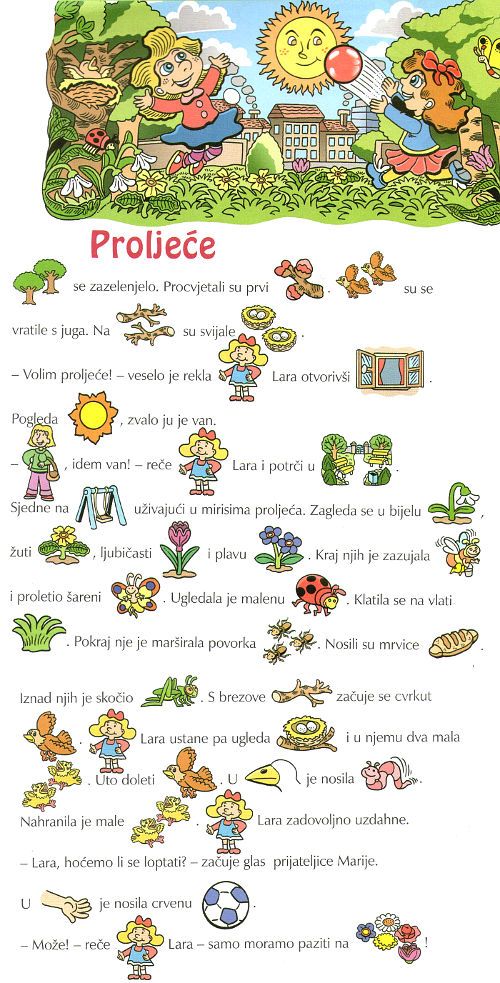 